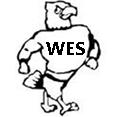 May 7 2014 SBDM Minutes Members Present:    Jenn Ford   Jennifer Sullenbarger Cindy Miller Dawn Tarquinio Shianne Monteiro and  Sonja Beardsley.     Guests:  Ashley Brus and Sara Bollinger.   Mary Silva was the recording secretary.1. Opening BusinessThe meeting was opened at 3:45 p.m.a. A motion was made by Jenn Ford  to approve the May agenda and was seconded by Shianne Monteiro.b. A motion was made Sonja Beardsley to approve the April minutes and seconded by Jenn Sullenbarger.c. Good News Reports- 	1.  MAP testing is going very well.  The program is running much more smoothly now.  2.  The  Beautification day was a huge success!  We had a lot of helpers show up and our grounds are looking great! There was a nice article in the News Enterprise about it.   The PTA Yard Sale was also very successful.  They raised $800 which they split 50-50 with the BETA Club for their help at the sale.  d.  Public Comment – Sara Bollinger a guest to the SBDM meeting spoke about upcoming changes to the uniform policy.  Mrs. Bollinger expressed her support of including all Hardin County Schools shirts in the new policy  rather than just Woodland Elementary shirts.  2. Student Achievement Reporta.   Assessing student achievement – Reviewed current (raw) data from MAP testing.  Not all grade levels have completed the testing.3. Planning	a. Monthly Review  - 	May 2 – Snow make-up day5th – 9th – Coca Cola Sales7th  – Staff Meeting; SBDM Meeting8th – 1st and 2nd grade program14th – Staff  Meeting15th – Coca Cola order pick-up19th – 30th – KPREP Testing and Make-up Testing20th – No School for students; PLD Day for staff21st – Staff Meeting26th – No School – Memorial Day28th – Staff Meetingb.  PREVIEW OF JUNE – 3rd – 5th grade to NMS; 2nd/3rd grade “Arf” program @ 6 p.m.4th – Career Day5th – Field Day6th – Last day for students9th – Closing Day 	The Reading Task Force has met and they are reviewing options.  1st Grade – Literacy 1st – Keep or find something else?  We may possibly have two different reading programs in our school; one for the intermediate students and another for primary.Page 1/SBDM/May 2014 District Financial Decision ReportApproval of School Activity Fund Budget for the 2014-2015 school year.  Motion to Approve:  Jenn Ford  Second:  Jenn SullenbargerApproval of Per Pupil Allocation  Budget for the 2014-2015 school year.  Motion to Approve:  Jenn Ford Second:  Cindy Miller4. Program Reviews  - Due June 30th5. Budget Reporta.  The April Schedule of Balances was reviewed by the Council. Motion to approve:  Jenn Ford;  Second:   Cindy Miller6. Committee Reports  a.  April accident report7. New Business  - a.  Uniform Policy – The quorum has decided that changes will be made to the uniform policy.  We will now have a “dress code” rather than a uniform policy.  The 1st reading has already taken place.  New discussion included whether or not to allow all  shirts (i.e. North Middle North Hardin HS West Middle etc.) as part of our dress code or to allow only Woodland Elementary spirit shirts.  The council decided in the end to allow all HCS shirts as part of our dress code.  No oversized clothing will be allowed.  See attached updated dress code for more information.  A motion to approve new dress code policy as written was made by Sonja Beardsley and seconded by Shianne Monteiro.  b.  SBDM Elections – Today was the deadline for certified nominations.  Voting will be Friday May 9th and parent elections will take place on May 30th.  9.  On-Going Learninga.    Council Training – Information provided for upcoming SBDM Council Training.The May 2014 SBDM meeting was adjourned at 5:40 p.m.  Motion:  Sonja Beardsley;  Second: Shianne Monteiro.Page 2/SBDM/May  2014